TEHNISKĀ SPECIFIKĀCIJA Nr. TS_1603.007 v1Urbjmašīna ar perforatoru (darbināms no elektrotīkla)Attēlam ir informatīvs raksturs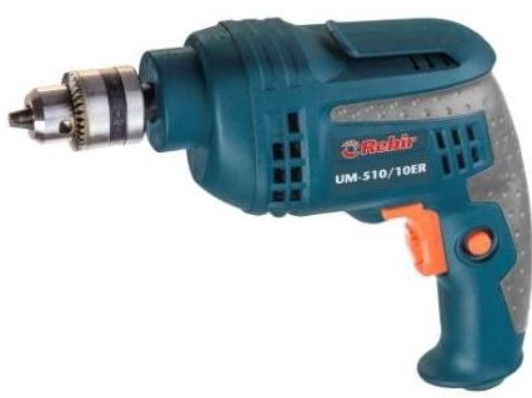 Nr.AprakstsMinimālā tehniskā prasībaPiedāvātās preces konkrētais tehniskais aprakstsAvotsPiezīmesVispārīgā informācijaVispārīgā informācijaVispārīgā informācijaRažotājs (nosaukums, atrašanās vieta).Norādīt informāciju1603.007 Urbjmašīna ar perforatoru (darbināma no elektrotīkla)Norādīt pilnu preces tipa apzīmējumuPreces marķēšanai pielietotais EAN kods, ja precei tāds ir piešķirtsNorādīt vērtībuNorādīt vai, izmantojot EAN kodu, ražotājs piedāvā iespēju saņemt digitālu tehnisko informāciju par preci (tips, ražotājs, tehniskie parametri, lietošanas instrukcija u.c.)Norādīt informācijuParauga piegādes laiks tehniskajai izvērtēšanai (pēc pieprasījuma), darba dienasNorādīt vērtībuStandartiStandartiStandartiAtbilstība Eiropas direktīvai 2014/30/ES par elektromagnētisko savietojamību.AtbilstEiropas direktīvai 2000/14/EK AtbilstCE marķējums atbilstoši Eiropas direktīvai 2006/42/EK par mašīnām.AtbilstTestēts saskaņā ar EPTADokumentācijaDokumentācijaDokumentācijaPielikumā, kā atsevišķs fails  iesniegts preces attēls, kurš atbilst sekojošām prasībām: ".jpg" vai “.jpeg” formātā;izšķiršanas spēja ne mazāka par 2Mpix;ir iespēja redzēt  visu produktu un izlasīt visus uzrakstus uz tā;attēls nav papildināts ar reklāmu.AtbilstOriģinālā lietošanas instrukcija sekojošās valodāsLV vai ENEPTA tests (pēc pieprasījuma), darba dienasNorādītTehniskā informācijaTehniskā informācijaTehniskā informācijaJauda ≥ 600WSpriegums230V 50HzBarošanas vada garums≥ 2,0 mSvars  ≤ 2,5 kgĀtrās fiksācijas patronas kapacitāte1,5 – 13 mmMehāniski pārslēdzamu ātrumu skaits2Apgriezienu skaits 1. ātrumā≥ 1100 apgr/minApgriezienu skaits 2. ātrumā≥ 2200 apgr/minVibrācijasUrbjot ≤ 5 m/sec²Urbjot ar perforatoru≤ 15 m/sec²Urbuma diametrsKoks≥ 25 mmMetāls≥ 13 mmObligātā komplektācijaObligātā komplektācijaObligātā komplektācijaKoferisIekļauts komplektāSānu rokturisIekļauts komplektā